Beleidsplan, versie 1.0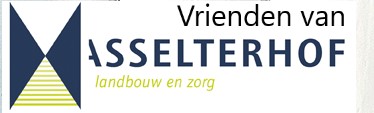 Stichting Vrienden van Zorgboerderij AsselterhofRSIN: 858640806Postadres: Krophollerstraat 14, 6041 VT, RoermondTelefoon: 06-23368176 (secretariaat)KvK: 71261923Bankrekening: NL38 SNSB 07061340601. De visie van Zorgboerderij  “Asselterhof”Zorgboerderij “Asselterhof” biedt dagbesteding voor volwassenen met een verstandelijke beperking, een autistische stoornis of psychische problemen (hulpboeren), en vrijetijdsbesteding voor kinderen uit het speciaal onderwijs.De zorgboerderij  heeft een breed scala aan werkzaamheden. Men kijkt naar de mogelijkheden en interesse van elke individuele hulpboer. Er is voor ieder passend werk, waar naar eigen vermogen aan kan worden bijgedragen.Doordat de hulpboeren hun werk met succes kunnen doen, groeit het zelfvertrouwen, verbeteren de prestaties en neemt te tevredenheid toe.  Sommige werkzaamheden brengen een bepaalde werkdruk met zich mee. De hulpboeren ervaren dit overwegend als prettig en uitdagend en soms, zoals dat nu eenmaal met werk het geval is, als vermoeiend.Ze geven gestalte aan integratie. De hulpboeren werken mee op een bedrijf waar productie geleverd moet worden. De ervaring leert dat dit hun betrokkenheid en verantwoordelijkheidsgevoel versterkt.Zorgboerderij “Asselterhof” heeft, door de aanwezigheid van een echte boer en boerin, de kleinschaligheid, de noodzakelijke werkzaamheden, het sociale netwerk en de kennis van de landbouw bij de begeleiders, veel  ontplooiingsmogelijkheden voor de hulpboeren.2. Doelstelling Stichting “Vrienden van Zorgboerderij Asselterhof”Statutaire doelstellinga. het ondersteunen van de activiteiten van de Zorgboerderij “Asselterhof”.b. het verrichten van alle verdere handelingen, die met het vorenstaande in de ruimste zin verband houden, ondersteunen of daartoe bevorderlijk kunnen zijn. Dit kan bijvoorbeeld zijn; het inventariseren van de behoeften en wensen van de hulpboeren en de begeleiding.De stichting tracht haar doel te bereiken door financiële middelen te verstrekken ten behoeve van voorzieningen van de hulpboeren, uitstapjes, vernieuwen  van versleten materialen en  uitrusting , et cetera, voor zover deze niet betaald kunnen worden uit de reguliere budgetten.
De middelen van de Stichting bestaan uit:
a. de voor haar diensten verkregen vergoedingen.
b. de bijdragen van donateurs.
c. hetgeen wordt verkregen uit subsidies, schenkingen, legaten en erfstellingen.d. uit georganiseerde activiteiten.
e. alle andere verkrijgingen en baten.
f. het verenigen van bedrijven, fondsen en sponsoren.3. Verwerven van inkomstenDonateurs:Bezoekers, familieleden en andere sympathisanten kunnen donateur worden van de Stichting. De stichting verwijst ook voor deze vorm van sponsoring en de resultaten daarvan naar de website.De Stichting organiseert activiteiten om zodoende geldmiddelen te verwerven.
De Stichting schrijft fondsen en ondernemers, per onderwerp van de geïnventariseerde behoeften en wensen aan, om inkomsten te verwerven.
4. Beheer van het vermogenConform haar statuten voert de penningmeester van de stichting de financiële administratie en beheert deze gelden van de stichting, één en ander volgens de aanwijzing van het bestuur. 
De Stichting heeft nadrukkelijk geen winstoogmerk. Bij het opheffen van de Stichting zal het bestuur een andere ANBI stichting aandragen om de gelden aan te schenken.5. Besteding van het vermogenHet bestuur bepaalt voor welke doeleinden, in het kader van het welzijn van de hulpboeren,  gelden c.q. sponsorbijdragen in natura worden besteed. Het bestuur van de stichting stelt deze vast na overleg met het team van Zorgboerderij “Asselterhof” en de cliëntenraad. Er is geen sprake van beloningsbeleid. Alle activiteiten voor de Stichting worden uitgevoerd op vrijwillige basis. Alle inkomsten worden gebruikt voor de doelgroep, met daarnaast alleen uitgaven voor onvermijdelijke kosten. Deze laatste bestaan uit: inschrijving KvK, bankkosten en notariskosten voor de oprichtingsstatuten. We betalen geen huur voor de ruimte die gebruikt wordt voor onze bijeenkomsten.De stichting heeft geen andere bezittingen dan het geld op de bankrekening. We voorzien geen noodzaak tot het aangaan van reserveringen voor onvoorziene zaken.6. WebsiteOm effectief te communiceren met alle betrokkenen en belangstellenden is er naast de website van Zorgboerderij “Asselterhof”, een website in de lucht van www.vriendenvanasselterhof.nl7. BestuurssamenstellingDe stichting is opgericht in maart 2018. Het stichtingsbestuur bestaat uit drie personen:Voorzitter: Jose CoenenPenningmeester: Ans FiddelersSecretaris: Berno SimmelinkDe bestuursleden krijgen geen enkele onkostenvergoeding voor hun inzet.We hebben er voor gekozen om bestuursleden geen individuele bevoegdheden te geven, maar alleen een gezamenlijke bevoegdheid van twee bestuursleden.8. JaarverslagAangezien we pas recent zijn opgericht, hebben we nog geen jaarverslag met onze financiële situatie.We verwachten de komende jaren circa € 3000 per jaar te ontvangen van diverse sponsoren, in de vorm van geld of middelen met deze waarde.Het beleidsplan zal elk jaar geëvalueerd worden.Roermond,22 mei 2018